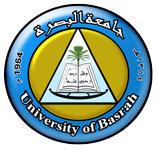 الـيـــــــــومالمرحلـــــــةجدول المرحلة الأولى                                                                                        جدول المرحلة الثانيةجدول المرحلة الأولى                                                                                        جدول المرحلة الثانيةجدول المرحلة الأولى                                                                                        جدول المرحلة الثانيةجدول المرحلة الأولى                                                                                        جدول المرحلة الثانيةجدول المرحلة الأولى                                                                                        جدول المرحلة الثانيةجدول المرحلة الأولى                                                                                        جدول المرحلة الثانيةجدول المرحلة الأولى                                                                                        جدول المرحلة الثانيةجدول المرحلة الأولى                                                                                        جدول المرحلة الثانيةجدول المرحلة الأولى                                                                                        جدول المرحلة الثانيةجدول المرحلة الأولى                                                                                        جدول المرحلة الثانيةجدول المرحلة الأولى                                                                                        جدول المرحلة الثانيةجدول المرحلة الأولى                                                                                        جدول المرحلة الثانيةجدول المرحلة الأولى                                                                                        جدول المرحلة الثانيةجدول المرحلة الأولى                                                                                        جدول المرحلة الثانيةالـيـــــــــومالمرحلـــــــة8.30 –   108.30 –   1010.30 -  1210.30 -  1212 – 1.3012 – 1.308.30 –   108.30 –   1010.30 -  1210.30 -  1212 – 1.3012 – 1.30الـيـــــــــومالمرحلـــــــةالمادةالأستاذالمادةالأستاذالمادةالأستاذالمادةالأستاذالمادةالأستاذالمادةالأستاذالمادةالأستاذالأحــــــــدأنفس تربويد. سناننحود.خالدعلوم قرآنم.م. سرورالأحــــــــدبالأحــــــــدجالأحــــــــددالأثنيــــنأبلاغةد.هناءتعبير وانشاءد. فاضلالأثنيــــنبالأثنيــــنجالأثنيــــندالثلاثـــاءأجاهليد. هانيأسس تربيةم.م. سارةنحود. خالدالثلاثـــاءبالثلاثـــاءجالثلاثـــاءدالأربعــاءأانجليزيد. ايادحاسوبم.م. عليجاهليد. هانيالأربعــاءبالأربعــاءجالأربعــاءدالخميـسأصرفد. ظافرحقوقم.م. خمائلالخميـسبالخميـسجالخميـسد